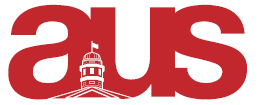 Report of Arts Senators, AUS Council April 5th, 2017Business to Report:Senate: Last Senate meeting took place on March 22nd; meeting documents can be found here: https://www.mcgill.ca/senate/senate-2016-2017/senate-meeting-documents-2016-2017/march-22-2017Next Senate is April 20th.Senate Caucus:As the end of the semester approaches, we are preparing final reports for our committees, as well as in coming Senators. These reports are to cover notable changes or projects that have occurred throughout the year, and are meant to provide insight for next year’s committee members and Senators. As always the Senate Caucus Bi-Weekly report can be found here: http://ssmu.mcgill.ca/ua/category/blog/senator-blog/Items to circulate & Miscellaneous: Law Senator Shannon has been working with Chloe Rouke (former UA), amongst others on a new McGill Mental Health Working Group (can be found here). They’ve put out an open letter and petition which can be signed here. University committees are recruiting student representatives for next year until April 17th. Tell your constituents - it’s a great way for incorporating more student voices at the table. More information on the committee available to sit on and how to apply can be found at http://ssmu.mcgill.ca/blog/2017/04/looking-to-get-involved-sit-on-a-university-committee-5/. The Provost will have drop-in hours this Thursday, April 6th from 4 – 5 pm in Gerts. Respectfully Submitted,Arts Senators 